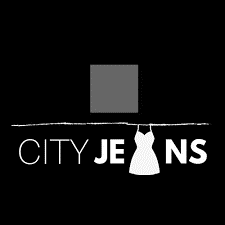 REKLAMACE ZBOŽÍZáruční doba na zboží zakoupené v našem internetovém obchodě je dle občanského zákoníku č.j. 150/2004 standardně 2 roky. Záruční doba začíná běžet dnem převzetí zboží zákazníkem. Ten je povinen vypsat tento protokol, který se zašle spolu se zbožím zpět.	Jméno a příjmení: ......................................................................................................................................Adresa: ......................................................................................................................................................Telefonní číslo: ..........................................................................................................................................Popis reklamované vady: ...........................................................................................................................___________________________________________________________________________VRÁCENÍ ZBOŽÍK vrácení slouží tento protokol, kde vyplníte potřebné informace pro vrácení zboží a zašlete jej spolu se zbožím. Zboží nesmí být používáno, poškozeno a musí být kompletní spolu s visačkou. Přepravní náklady na vrácení hradíte Vy. Částka za vrácené zboží bude vrácena hned po zkontrolování vráceného zboží, nejpozději do 14 dnů od doručení odstoupení od smlouvy. Jméno a příjmení: ......................................................................................................................................Adresa: ......................................................................................................................................................Telefonní číslo: ..........................................................................................................................................Číslo účtu pro vrácení peněz.......................................................................................................................Datum převzetí objednávky: ......................................................................................................................Název a cena zboží:.....................................................................................................................................ZBOŽÍ NÁM POSÍLEJTE NA ADRESU:                                                CITY JEANS                                                                                                             Onarbslos.r.o.                                                                                               OS Máj CI 45/123                                                                                              Dubnica nad Váhom, 018 41NEPŘEBÍRÁME ZBOŽÍ ZASLANÉ NA DOBÍRKU !